Koncept radionice „Pozitivna slika o sebi“, ERASMUS+ Love Life, 9. svibnja, 2019.Uvodni dio1.1. Predstavljanje članova grupe, uvod u aktivnosti u sklopu radionice1.2. „Moje sigurno mjesto“ – vježba imaginacije i relaksacije 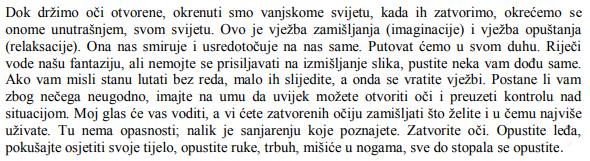 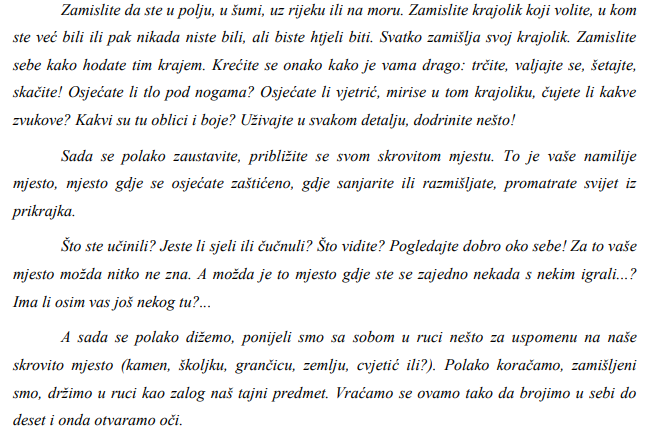 2. Središnja aktivnost „Cvijet samopoštovanja“Pitanja za učenike:Koje su tvoje tri pozitivne osobine?Koja je vještina koju si uspješno usvojio/la?Koji je problem koji si uspješno riješio/la?Koji je cilj koji planiraš ostvariti?Koja je teškoća koju si prevladao/la?Opiši situaciju u kojoj si se osjećao/la prihvaćenim/om.Sredina cvijeta – Što je za tebe samopoštovanje?rasprava o odgovorima na pitanja3. Zaključna aktivnost „Mreža međusobnog samopoštovanja“Učenici dobacuju jedan drugom klupo vune i govore što je to čemu se dive jedni kod drugih. Kada vraćaju klupo vune navode zašto im je drago da je baš ta osoba uključena u aktivnosti u projektu.